ImageCopy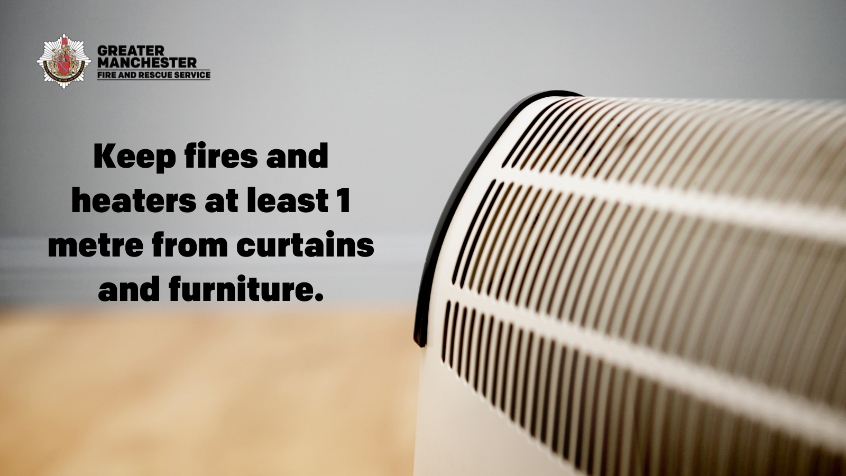 Keep fires and heaters at least 1 metre from curtains and furniture. Put your heater on a level surface, well away from anything that could knock it over. This winter, #StayWarmSafelyMore info  https://www.manchesterfire.gov.uk/your-safety/campaigns/stay-warm-safely-this-winter/ 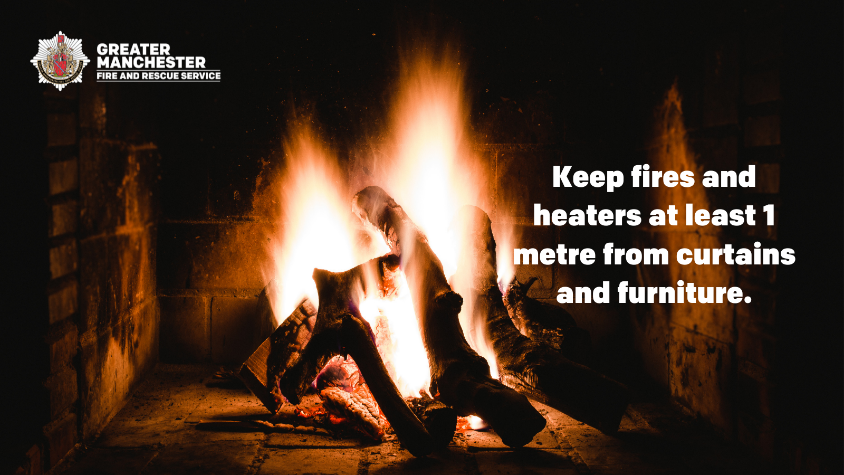 Keep fires and heaters at least 1 metre from curtains and furniture, and always switch fires and heaters off, or put them out, before bed or leaving your home. This winter, #StayWarmSafelyMore info  https://www.manchesterfire.gov.uk/your-safety/campaigns/stay-warm-safely-this-winter/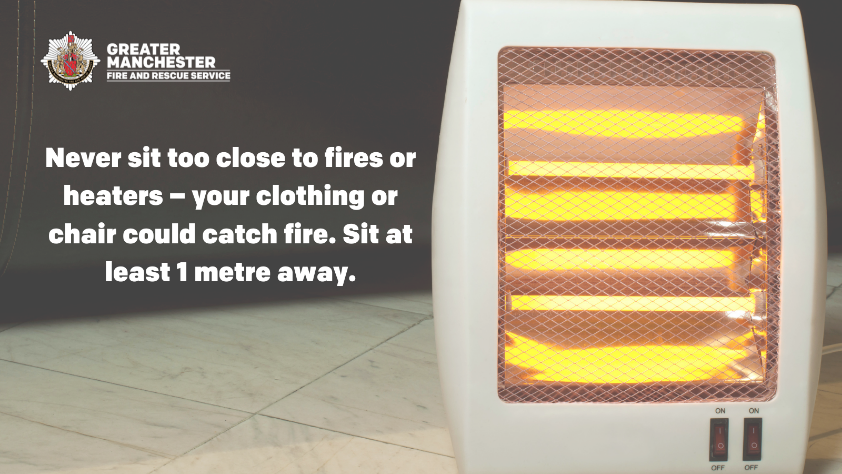 Never sit too close to fires or heaters – your clothing or chair could catch fire. Always sit at least 1 metre away. Use a fireguard, particularly if you have an open fire or children or pets at home. More info  https://www.manchesterfire.gov.uk/your-safety/campaigns/stay-warm-safely-this-winter/ #StayWarmSafely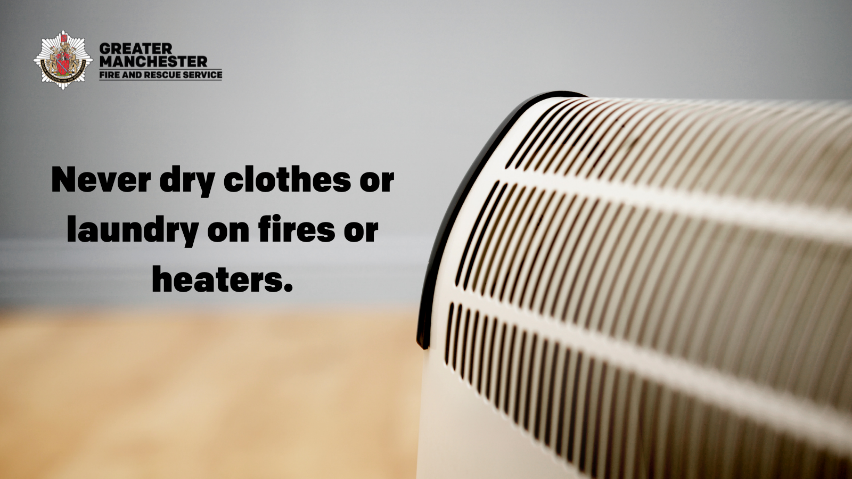 Stay warm safely this winter, never dry clothes or laundry on fires or heaters, and never leave your heater unattended whilst in use or while you are asleep #StayWarmSafelyFind out more about safe heating this winter  https://www.manchesterfire.gov.uk/your-safety/campaigns/stay-warm-safely-this-winter/ 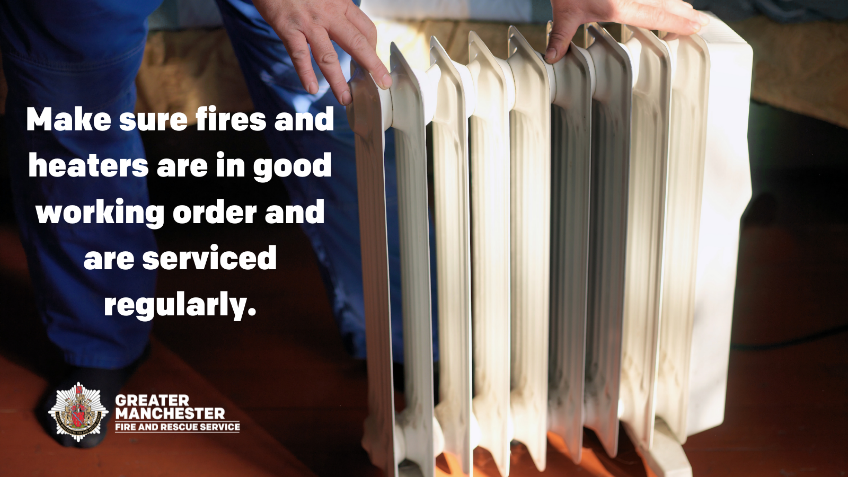 Make sure any fires and heaters are in good working order and are serviced regularly.Don’t take risks with old heaters, if it’s electrical and getting older, get it tested by a qualified electrician or buy a new one #StayWarmSafelyFind out more  https://www.manchesterfire.gov.uk/your-safety/campaigns/stay-warm-safely-this-winter/ Make sure any fires and heaters are in good working order and are serviced regularly. Check they are clean before use.Check that your heater isn't on a recall list  https://productrecall.campaign.gov.uk/ Find out more  https://www.manchesterfire.gov.uk/your-safety/campaigns/stay-warm-safely-this-winter/ #StayWarmSafely